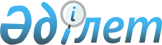 О внесении изменений и дополнений в некоторые нормативные правовые акты Агентства Республики Казахстан по регулированию и надзору финансового рынка и финансовых организаций по вопросам пруденциального регулирования деятельности накопительных пенсионных фондов, организаций, осуществляющих инвестиционное управление пенсионными активами, и организаций, совмещающих виды профессиональной деятельности на рынке ценных бумагПостановление Правления Агентства Республики Казахстан по регулированию и надзору финансового рынка и финансовых организаций от 29 октября 2008 года N 164. Зарегистрировано в Министерстве юстиции Республики Казахстан 12 декабря 2008 года N 5405

      В целях совершенствования нормативных правовых актов по вопросам пруденциального регулирования деятельности накопительных пенсионных фондов, организаций, осуществляющих инвестиционное управление пенсионными активами, и организаций, совмещающих виды профессиональной деятельности на рынке ценных бумаг, Правление Агентства Республики Казахстан по регулированию и надзору финансового рынка и финансовых организаций (далее - Агентство) ПОСТАНОВЛЯЕТ: 



      1. Утратил силу постановлением Правления Агентства РК по регулированию и надзору финансового рынка и финансовых организаций от 05.08.2009 № 180 (порядок введения в действие см. п. 3).



      2. Утратил силу постановлением Правления Агентства РК по регулированию и надзору финансового рынка и финансовых организаций от 05.08.2009 № 181 (порядок введения в действие см. п. 2).



      3. Утратил силу постановлением Правления Агентства РК по регулированию и надзору финансового рынка и финансовых организаций от 26.09.2009 № 215 (вводится в действие с 05.10.2009).



      4. Настоящее постановление вводится в действие по истечении четырнадцати дней со дня государственной регистрации в Министерстве юстиции Республики Казахстан. 



      5. Департаменту стратегии и анализа (Абдрахманов Н.А.): 



      1) совместно с Юридическим департаментом (Сарсенова Н.В.) принять меры к государственной регистрации настоящего постановления в Министерстве юстиции Республики Казахстан; 



      2) в десятидневный срок со дня государственной регистрации настоящего постановления в Министерстве юстиции Республики Казахстан довести его до сведения заинтересованных подразделений Агентства, Объединения юридических лиц "Ассоциация финансистов Казахстана". 



      6. Службе Председателя Агентства (Кенже А.А.) принять меры по опубликованию настоящего постановления в средствах массовой информации Республики Казахстан. 



      7. Контроль за исполнением настоящего постановления возложить на заместителя Председателя Агентства Алдамберген А.У.        Председатель                                 Е. Бахмутова 
					© 2012. РГП на ПХВ «Институт законодательства и правовой информации Республики Казахстан» Министерства юстиции Республики Казахстан
				